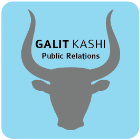 GALIT KASHIPublic Relationsנפתלי קוֹן"משהו אחר?"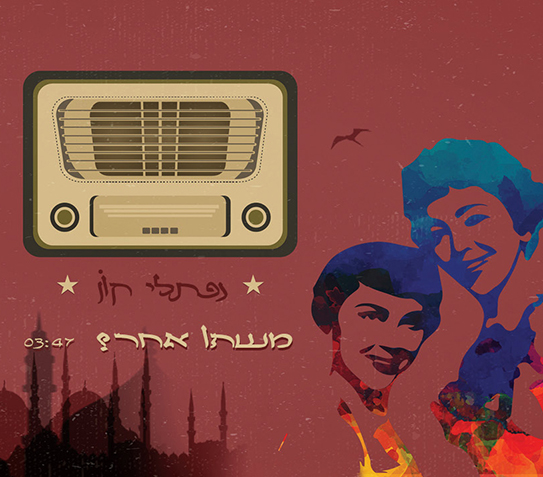 נפתלי קון מגיח עם סינגל חדש ומפתיע!בשנות הארבעים כיכבו ה"בארי סיסטרס" אחיות יהודיות-אמריקאיות עם שירי ג'אז וסווינגאותן בצעו בתשע שפות, אך רוב הרפרטואר שלהן היה בשפה היידיש.אחד הלהיטים הגדולים של האחיות הוא "צ'יריבים צ'יריבום" המפורסם.נפתלי מספר: " סבא שלי, ניקולאי, אהב מאד להאזין לשירים עממים ביידיש  עוד מימיו כלוחםבצבא האדום במלחמת העולם השנייה. צלילי הניגונים נשמעו  דרך קבע בבית וזיכרונם  חקוק עמוק בליבי. החלטתי לקחת את "צ'יריבים צ'יריבום" בביצוע הידוע של אחיות בארי משנות הארבעים לתפור לשיר חליפה חדשה של מילים ולחן, לחבר בין הישן והחדש: בין המוסיקה של פעם לבין עולמנו העכשווי ולהגיש לכם "משהו אחר?"הופעה קרובה עם אורחות מיוחדות: פאפאיתו, דרך סלמה 29 תל-אביב יום חמישי, 16 למרץ, פתיחת דלתות 21.00http://www.eventbuzz.co.il/konהאזנה ערבה!לפרטים נוספים: גלית קאשי-יחסי ציבור 052-2640959